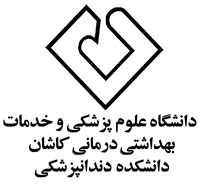 پایان نامه جهت اخذ درجه دکترای حرفه ای رشته دندانپزشکی عنوان :بررسی دانش ونگرش وعملکرد دانشجویان درکلینیک های دانشکده دندانپزشکی  دانشگاه علوم پزشکی کاشان در سال 1398استادان راهنما:جناب آقاي دکتر ..............سركار خانم دکتر..............استادان مشاور:................................................نگارش:خانم/آقا ..................آبان ........